TEHNISKĀ SPECIFIKĀCIJA Nr. TS_1503.006 v1Mērknaibles 0,4kV ar atvērumu 25-35 mm, AC, I (0.01A - 200A)Attēlam ir informatīvs raksturs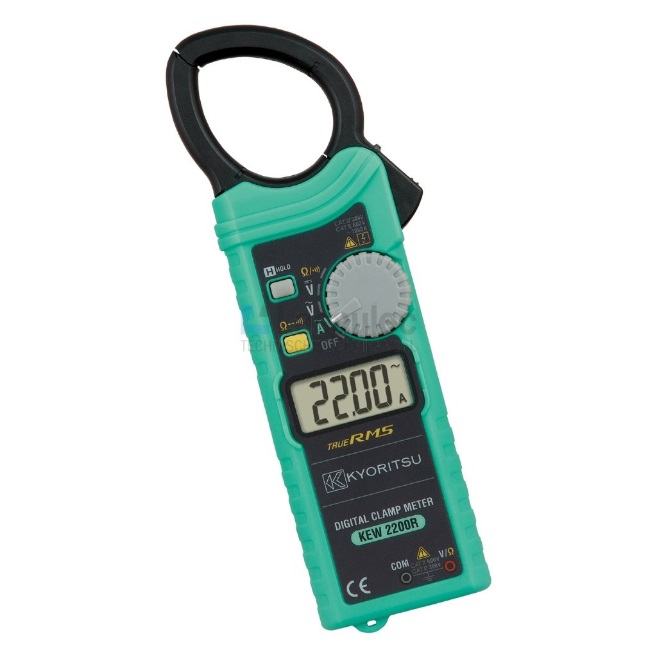 Nr.p.k.Apraksts Minimālā tehniskā prasībaPiedāvātās preces konkrētais tehniskais aprakstsAvotsPiezīmesVispārīgās prasībasVispārīgās prasībasRažotājs (materiāla ražotāja nosaukums, ražotnes atrašanās vieta un ražotājvalsts)Norādīt informāciju 1503.006 Mērknaibles 0,4kV ar atvērumu 25-35 mm, AC, I (0.01A - 200A) Norādīt pilnu preces tipa apzīmējumuPreces marķēšanai pielietotais EAN kods, ja precei tāds ir piešķirtsNorādīt vērtībuNorādīt vai, izmantojot EAN kodu, ražotājs piedāvā iespēju saņemt digitālu tehnisko informāciju par preci (tips, ražotājs, tehniskie parametri, lietošanas instrukcija u.c.)Norādīt informācijuParauga piegādes laiks tehniskajai izvērtēšanai (pēc pieprasījuma), darba dienasNorādītDokumentācijaDokumentācijaIr iesniegts preces attēls, kurš atbilst sekojošām prasībām:".jpg" vai “.jpeg” formātā;izšķiršanas spēja ne mazāka par 2Mpix;ir iespēja redzēt  visu preci un izlasīt visus uzrakstus, marķējumus uz tā;attēls nav papildināts ar reklāmuAtbilstOriģinālā lietošanas instrukcijaLV vai EN Tehniskā informācijaTehniskā informācijaDisplejs ar ciparu indikācijuAtbilstStrāvas knaibles iekšējais diametrs no 25mm līdz 35mmAtbilstGabarītu izmērs≤ (21x8x5) cmBarošana no standarta izmēra baterijām (bateriju izmēri atbilstoši standarta prasībām EN60086)AtbilstMērīšanas kategorija, atbilstoši standartam EN 61010-1 vai ekvivalentsCAT IV 300VMērīšanas informācijaMaiņstrāvas funkcija - jābūt iespējai nomērīt 0.2 A (50Hz) ar precizitāti≤ ± 0.06 AMaiņstrāvas funkcija - jābūt iespējai nomērīt 200 A (50Hz) ar precizitāti≤ ± 4,5 AMaiņstrāvas funkcija - mērīšanas metode True RMSAtbilstJa mērīšanas funkcijai ir vairāki diapazoni, tad tiem jābūt sadalītiem ar soli nelielāku par x10 (Piemērs: Atbilst - 2A; 20A; 200A. Neatbilst – 2A; 200A.)AtbilstAutomātiska izslēgšanaAtbilstDatu fiksēšana (Data Hold vai Peak Hold)AtbilstVides nosacījumiMinimāla darba temperatūra≤ 0ºCMaksimāla darba temperatūra≥ +40ºCKomplektācijaTransportēšanas somaAtbilstBaterijas (atbilstoši standartam EN60086)AtbilstNeobligātās prasībasAizsardzības klase≥ IP54Minimāla darba temperatūra≤ -10ºCMaksimāla darba temperatūra≥ +50ºC